Discover Diving 2021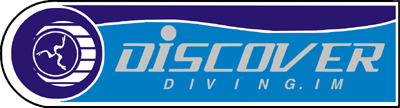 A friendly, active club for all levels of snorkeller and diverWhy join the club?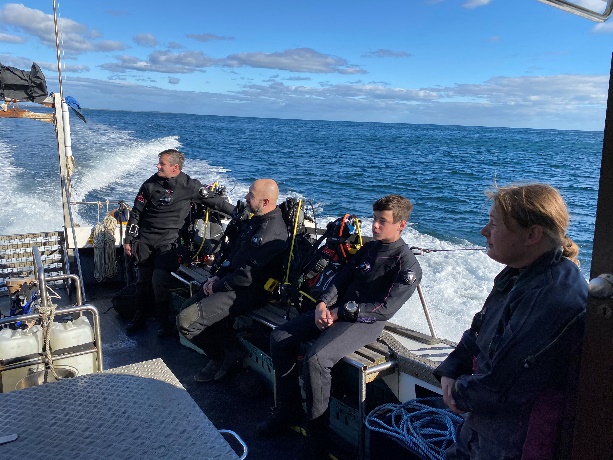 Regular dives throughout the yearDiving to suit all levels of qualificationsFind dive buddies to share your adventuresWell-managed, organised diving and snorkellingA great range of benefitsMembers’ rate for boat dives, Members’ rate for gas fills, Members’ rate for dive equipment hireMembers’ discount on training courses10% discount on all instore purchasesHow do I join?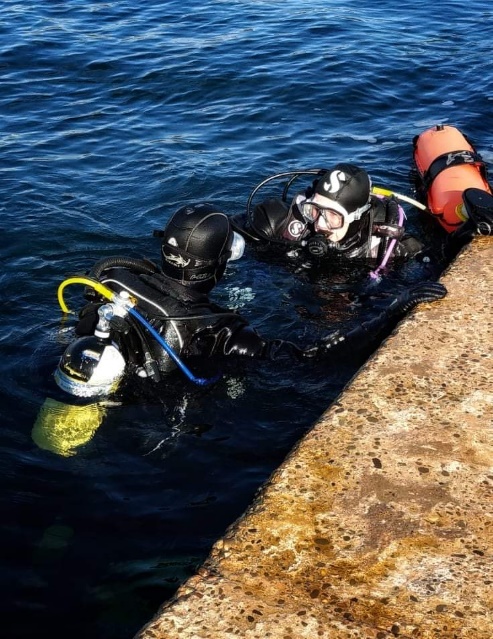 Pick the membership category that best suits you (see the table on the next page).Fill in the form attached and bring it down (or post) with a cheque to Discover Diving, Marina House, Bay View Road, Port St Mary IM9 5AQ. We ask for a new form each year so we know we have updated Next of Kin information and contact information for you.Please include a completed medical self-declaration form (or copy of a medical referee signed form). If you want to sign up for the BSAC Direct Debit option which includes branch membership and BSAC membership, you will need to complete the section on your BSAC form too. Please pop into the dive centre.  BSAC Direct Debits will be increased automatically.If you are a BSAC member, please include your membership number on your form. If you are not a BSAC member please include a copy of your current 3rd party Liability Insurance Policy. 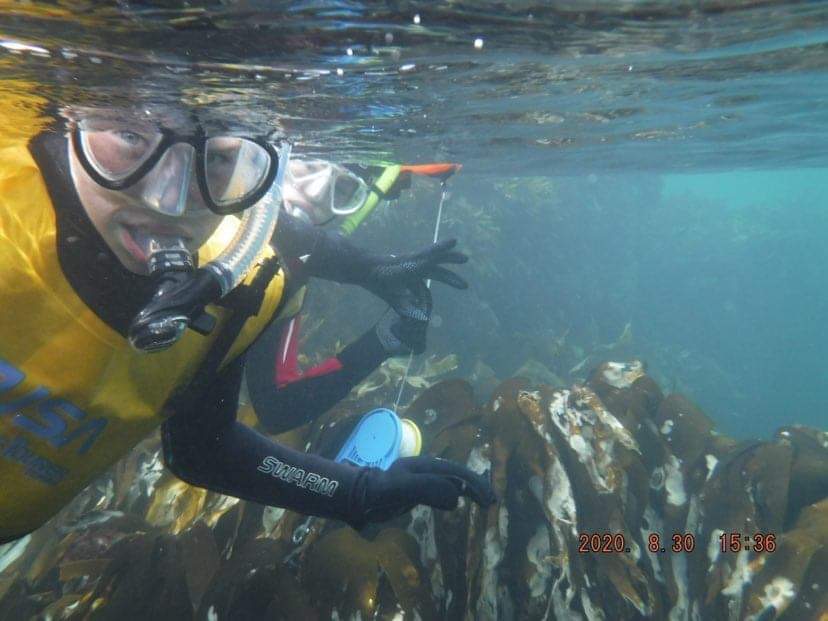 Membership yearMembership can be renewed from November 1st 2020.Membership runs for a calendar year and expires on 31st December 2021. Membership after 1st August 2021 is offered at half year rate.Anything else I should know?The club welcomes junior members and we expect adults to behave in an appropriate way when juniors are present.The Club is run as a Special Branch of BSAC (no committee and no politics)3rd party liability insurance cover must be in place (BSAC members cover is standard, PADI divers should ensure they have separate liability cover in place)We will hold the information you give us for the purposes of administering your membership, benefits and diving/snorkeling activities.  We will not disclose this information to Third parties unless required by law. We will delete any information on request.Membership benefits are not transferable to another person.  If you are an elite member please just bring your own cylinders for your air-included fills.Membership categories:NB BSAC Membership is paid separately to the Branch membership.* Shop discount excludes lead, cylinders and BSAC log books. Special order items are not includedAny other questions?Please ask in the dive centreEmail us info@discoverdiving.imFind us on Facebook.Visit our website www.discoverdiving.imCall Michelle on 07624 300090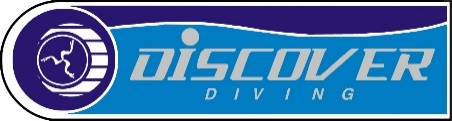 Club Membership Form   2021Date of joining 				_________________Snorkel membersStandard membersElite membersRegular emailMembers priority bookingBoat dive fees£17.50 (save £12.50)£25 (save £10)£20.00 (save £15.00)Equipment hire½ price½ price(and ½ day rate)½ price(and ½ day rate)Training courses20% discount20% discount20% discountShop discount*10% off stock items10% off stock items10% off stock itemsGas fillsn/aSpecial members rateAir includedNx/O2/He @ member ratesPool accessCylinder testing fast trackn/aRegulator servicing fast trackn/aSummer wetsuit hireCost of annual membership£80£150£300Junior rates£40£100£250NameAddressHome telephoneMobile telephoneEmailDate of birthBSAC Membership number or PADI student numberBSAC Membership number or PADI student numberNext of kin NameRelationshipAddressTelephoneMobile PhoneQualifications held & date obtainedQualifications held & date obtainedEg BSACOcean DiverJuly 2020InsuranceBSACOther (please attach)Medical formYES/NOMembership category(please indicate which category applies)Adult Elite£300           Membership category(please indicate which category applies)Adult£150         Membership category(please indicate which category applies)Junior Elite£250          Membership category(please indicate which category applies)Junior£100Membership category(please indicate which category applies)Adult snorkel£80Membership category(please indicate which category applies)Junior snorkel£40